NAME___________________________________________				PERIOD_________The Population of Afroeurasia: 1000 CE – 1500 CESource: A World History For Us All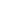 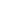 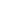 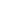 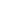 Use the information in the table below to create a graph of the population of different regions of Afroeurasia from the years 1000 CE to 1500 CE.  Using a different color for each region, place a dot on the graph that corresponds to the population and year.  Then, connect the dots by drawing straight lines between each point.EuropeChinaSW AsiaN. Africa1000305633911003583288120049124278130070832181400527019815006784239